Práctico 3: Metodología de la Investigación 12 de abril de 2024Actividad 1Repaso de Teórico¿Que entienden por tema y problema de Investigación?  ¿Cómo se da el proceso de construcción del tema y problema de investigación?¿Qué es el proceso de ruptura? ¿Cuándo es necesario aplicarlo?  ¿Qué intentan responder las preguntas de investigación?¿Cómo considerar la teoría ante un trabajo de investigación?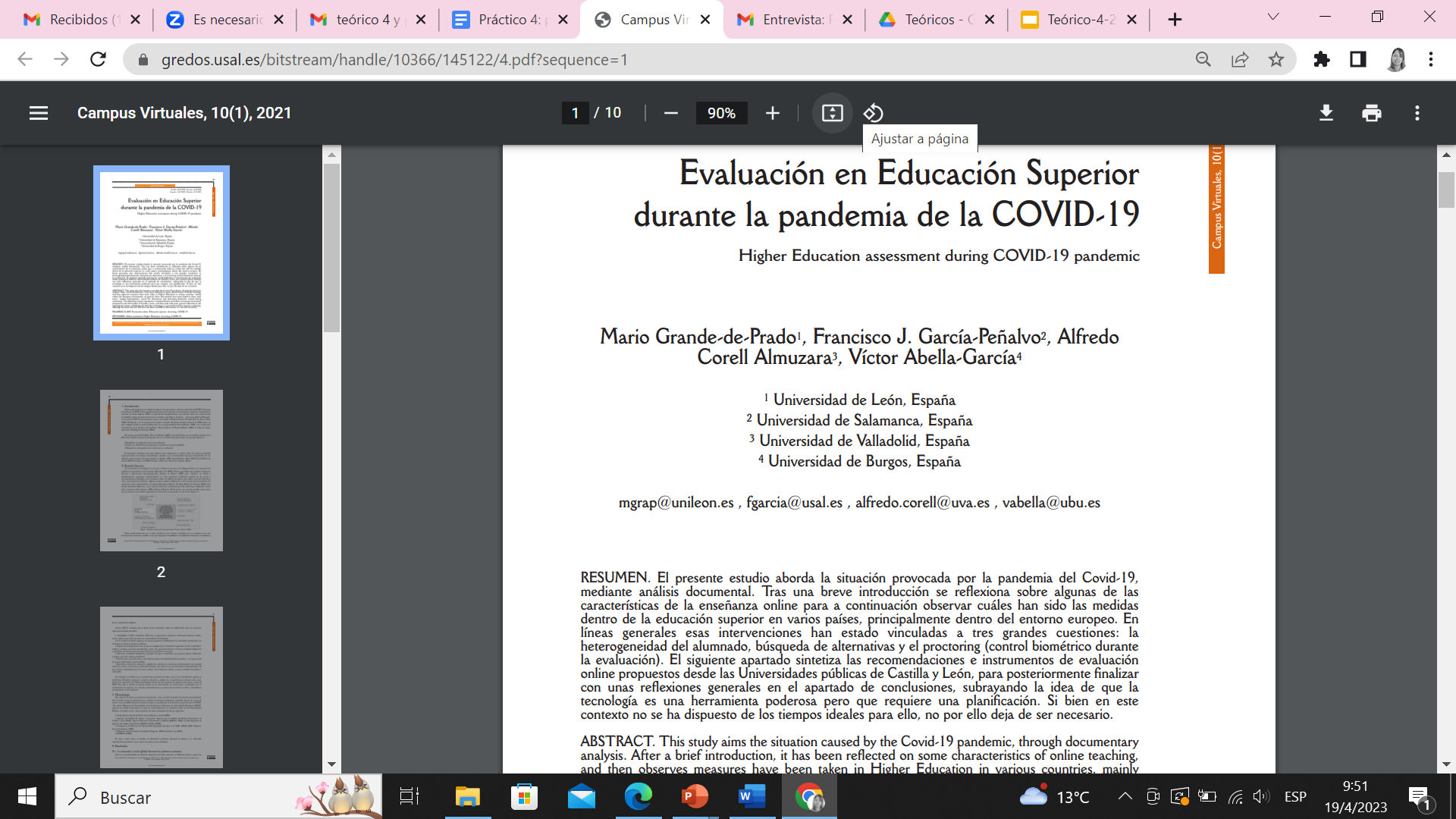 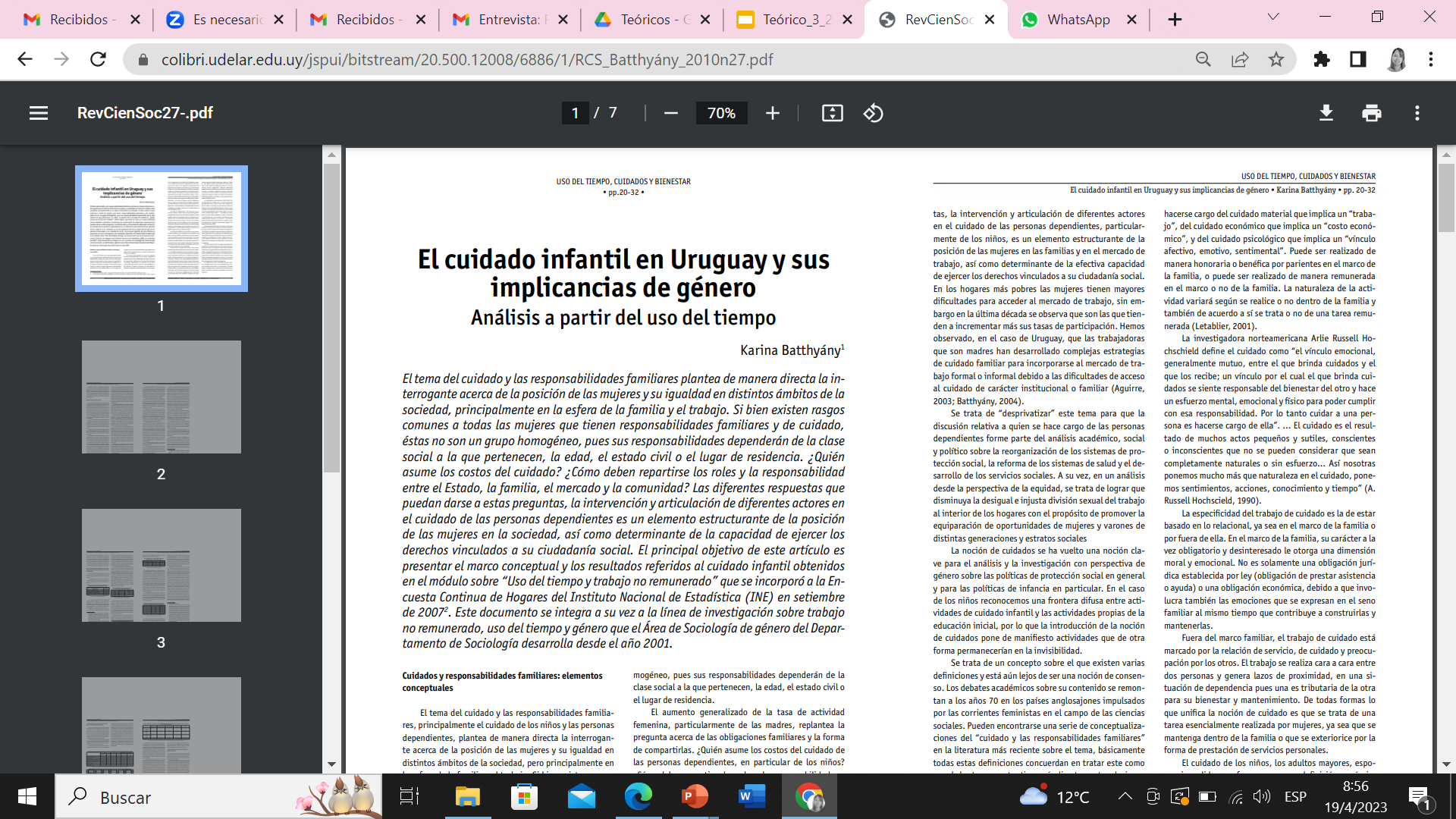 Actividad 3Posibles temas de investigación social:  Feminismo Empleo y desempleoConsumo de drogas y alcoholSalud y estado físicoEducación ambientalMigración, emigración, inmigraciónAfrodescendenciaTrayectorias educativas y laborales de los jóvenesElegir un tema de interés, problematizarlo, y formular posibles preguntas de investigación.Señale los principales conceptos que utilizaría para la elaboración de su marco teórico 